    桃園市進出口商業同業公會 函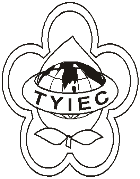          Taoyuan Importers & Exporters Chamber of Commerce桃園市桃園區中正路1249號5樓之4           TEL:886-3-316-4346   886-3-325-3781   FAX:886-3-355-9651ie325@ms19.hinet.net     www.taoyuanproduct.org受 文 者: 各相關會員發文日期：中華民國110年5月17日發文字號：桃貿豐字第110199號附    件：主  旨：衛生福利部食品藥物管理署公布「人工智慧/機器學習技術之醫療器材軟體查驗登記送件常見問答集」，請至衛生福利部食品藥物管理署全球資訊網站(http://www.fda.gov.tw/)(首頁>業務專區>醫療器材>法規專區>其他)及智慧醫療器材資訊平台(http://imdis.fda.gov.tw)下載，請查照。說  明：依據衛生福利部食品藥物管理署110年5月10日FDA器字第1101604145號函辦理。理事長  簡 文 豐